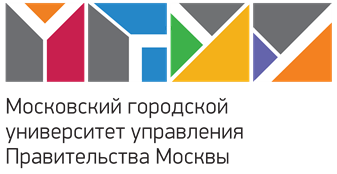 ИНФОРМАЦИОННОЕ ПИСЬМО09 апреля 2020 годаУниверситет Правительства Москвы приглашает молодых ученых принять участие в работеVI Научно-практической конференции студентов и аспирантов«Горожане и город: исследования, оценки, дискуссии»Основные тематические направления:Государственное управление: современные подходы и проблемыОпыт городского управления: историческая ретроспектива, современность и практикаЗелёная экономика: управление качеством городской среды Актуальные проблемы финансов городской агломерацииСовременные вызовы для будущего развития мировых городов: лучшие зарубежные практики и опыт МосквыУправление развитием мегаполиса: социальные услуги города Москвы-пути развития и совершенствования (гражданско-правовой аспект)Москва-информационный город: практика нормотворчества и правопримененияУправление экономическим развитием города в условиях цифровой трансформацииОткрытая цифровая образовательная среда в формировании профессиональных компетенций выпускника вузаЦифровые компетенции в структуре профессионализма специалиста, эксперта, управленца в сфере закупок как основа развития контрактной системы города МосквыМосква как мировой центр культуры, творчества и современного образа жизниCity where you feel like living (на английском языке)Место проведения конференции: Москва, ул. Сретенка, д.28, МГУУ Правительства Москвы  Регламент работы конференции:09:30 – 10:00 Регистрация участников10:10 – 11:40  Открытие конференции. Пленарные доклады.   с 11:50  Работа секций  Заявки с указанием Ф.И.О. (полностью), темы, секции, контактного телефона принимаются на электронную почту conference@mguu.ru c 10 февраля по 30 марта 2020 года. Тема письма - «Горожане и город 2020». Контактный телефон: (495) 957-91-25Предусмотрена выдача сертификатов участникам конференции.По итогам конференции планируется выпуск сборника статей.  Требования к публикациям прилагаются.